FACULTY VACANCY ANNOUNCEMENT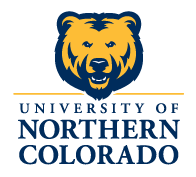 Position Title:  ____________________________	Position Number:  ____________The Department of ____ in the College of ______ at the University of Northern Colorado is seeking a _______ (Assistant Professor, etc.) of _____ with expertise in _______. Qualifications and ExperienceMinimum Qualifications:Preferred Qualifications:Position Description:Compensation and BenefitsSalary is commensurate with qualifications and experience. Compensation for this position includes an approximate salary of $XX,000. Benefits include health, life, and dental insurance, as well as a selection of several defined contribution retirement programs. Other benefits may be available based on position.Target Start Date: ____________Contact and Application DeadlineAdditional Requirements  Satisfactory completion of a background check, educational check, and authorization to work in the United States is required after a conditional offer of employment has been made.  About the InstitutionFounded in 1889, UNC is a public doctoral research university committed to student success. We have a wide range of undergraduate and graduate programs in five colleges: Education and Behavioral Sciences, Humanities and Social Sciences, Monfort College of Business, Natural and Health Sciences, and Performing and Visual Arts. The University of Northern Colorado is Colorado’s leader in education. One of the major priorities of the campus is the implementation of the University strategic plan: Rowing not Drifting 2030 guides our direction and aspirations for the next decade. As an emerging Hispanic Serving Institution, the University of Northern Colorado strives to be the institution the state looks to as the future of higher education. Our students experience a personalized education grounded in the liberal arts and infused with the critical and creative inquiry; establish relationships with faculty and staff that nurture individual development; gain the skills and knowledge that promote upward mobility; and share a commitment to the values of diversity, equity, and inclusion.About the College ONLY USE THE APPROPRIATE COLLEGE PARAGRAPH IN THE ANNOUNCEMENTThe College of Education and Behavioral Sciences is at the center of excellence in professional preparation, research, and global educational leadership. Demonstrating our commitment to the University's state-mandated mission to prepare education professionals, we offer high-quality undergraduate and graduate programs on our main Greeley campus, our Denver/Lowry campus, as well as various locations across the state and online. For example, the Center for Urban Education in Denver uses innovative strategies to prepare early childhood, elementary and special education teachers for work in urban classrooms.The College of Humanities and Social Sciences is dedicated to the highest quality of education for students. Grounded in the liberal arts, the college is integral to the comprehensive mission of the university. We take pride in the close working and mentoring relationships our faculty form with students and the many opportunities we offer for experiential learning such as field schools, faculty-led study abroad courses, and internships.The College of Performing and Visual Arts is devoted to preparing students for exciting careers in the arts. We pride ourselves in the distinctive educational experience we provide, with over 90 talented faculty and staff collaborating to offer individualized support for our diverse community of students. Our student population of over 1,000 students makes our College a vibrant place to learn and grow as an artist. With our busy roster of arts events open to the public each year, the College of Performing and Visual Arts is a cultural hub of northern Colorado where students and wider community converge to create and enjoy high-quality arts programming.The College of Natural and Health Sciences offers bachelor’s, master’s and doctoral programs in the natural, health, human and mathematical sciences. Our students benefit from mentoring by faculty who are national and international experts in their fields and from meaningful research opportunities in state-of-the-art facilities. Our graduates leave us with a first-class education that has prepared them to contribute to society whether they become health-care providers, educators, scientists, dietitians, speech-language pathologists, audiologists, sport administrators, rehabilitation counselors, mathematicians, athletic trainers, recreation program managers, public health practitioners or work in other public service-oriented fields.The Colorado School of Public HealthThe Colorado School of Public Health is built on the collective expertise and vision of faculty at three leading educational and research institutions: the University of Colorado, Colorado State University, and the Unive​rsity of Northern Colorado. The Colorado School of Public Health is the first and only multi-institutional accredited school of public health in the Rocky Mountain West. Accredited by the Council on Education for Public Health (CEPH), the Colorado School of Public Health is a leader in training and providing a strong public health workforce in Colorado and beyond. The Kenneth W. Monfort College of Business at the University of Northern Colorado is recognized for delivering excellence in business education. It is the first and only business program to receive the Malcolm Baldrige National Quality Award from the Office of the President of the United States (2004). Only the top business schools in the U.S. are accredited by AACSB International. The Monfort College of Business is among the elite number of schools accredited in both business administration and accounting.Institutional ValuesAs you consider joining the UNC community, it is important to know that UNC is dedicated to strengthening and advancing our collective work related to diversity, equity, and inclusion. We develop and learn more with a diverse team. Diversity encompasses differing perspectives, thoughts, and experiences. We value diversity in all forms and appreciate the contributions every individual makes to the UNC community. We expect members of our community to stretch their learning about race, gender, sexual orientation, gender identity and gender expression, lifestyle, age, educational background, national origin, religion, and physical ability. When you join UNC, you can expect to be part of an inclusive, innovative, and equity-minded institution committed to meaningful collaboration among faculty, staff, students, and community partners.Location and CommunityThe University of Northern Colorado is located in Greeley, Colorado. The city has a population of 110,000 and is perfectly situated on the high plains with panoramic views of the Rocky Mountains. One hour north of Denver and a little over an hour east of Rocky Mountain National Park, Greeley has a distinct small-town feel and a downtown that is designated as a Colorado Creative District. Further information can be found at Visit Greeley and U.S Census Quick Facts.Additional Information:This position is contingent on funding from the Colorado State Legislature and approval by the Board of Trustees, and is subject to the policies and regulations of the University of Northern Colorado. Federal regulations require that the University retain all documents submitted by applicants. Materials will not be returned or copied for applicants.The University of Northern Colorado is an equal opportunity/affirmative action institution that does not discriminate on the basis of race, color, national origin, sex, age, disability, creed, religion, sexual preference or veteran status.  For more information or issues of equity or fairness or claims of discrimination contact the UNC AA/EEO/Title IX Officer at UNC Human Resource Services, Campus Box 54, Carter Hall 2002, Greeley, CO  80639, or call 970-351-2718.